Об утверждении положения о порядке подготовки документации по планировке территории разрабатываемой на основании решений главы Убеевского сельского поселения.В соответствии с Градостроительным кодексом Российской Федерации, Законом Чувашской Республики «О регулировании градостроительной деятельности в Чувашской Республике» Собрание депутатов Убеевского сельского поселения решило:         1. Утвердить положение о порядке подготовки документации по планировке территории разрабатываемой на основании решений главы Убеевского сельского поселения. (приложение 3).2. Контроль за исполнением настоящего решения возложить на главу Убеевского сельского поселения.3. Настоящее решение вступает в силу через десять дней после дня его официального опубликования.Глава Убеевского сельского поселения                                                      В.Я.ГригорьевЧЧĂВАШ РЕСПУБЛИКНКРАСНОАРМЕЙСКИ РАЙОНĔУПИ ЯЛ ПОСЕЛЕНИЙĔНДЕПУТАТСЕН ПУХĂВĔЙЫШĂНУ«06»  август   2008 ç  С-22/2 №Упи сали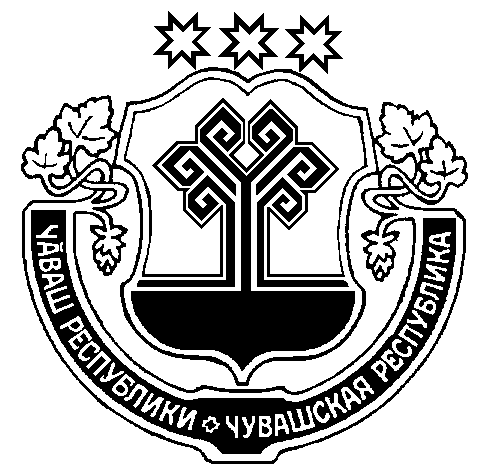 ЧУВАШСКАЯ РЕСПУБЛИКАКРАСНОАРМЕЙСКИЙ РАЙОНСОБРАНИЕ ДЕПУТАТОВУБЕЕВСКОГО СЕЛЬСКОГО ПОСЕЛЕНИЯРЕШЕНИЕ «06» августа   № С-22/2_  с. Убеево